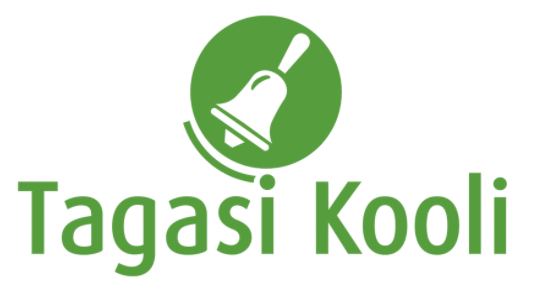 Tööleht “Kuidas mina saan lahendada kliimamuutuse nurjatut probleemi?" Nii tore, et osaled kliimamuutuste teemalisel loengusarjal. Käesolev tööleht annab sulle võimaluse õpitut mõtestada ja seeläbi teemasse veel rohkem süvitsi minna. Kasuta seda nii:enne otseülekande algust vasta küsimustele allpoolotseülekande ajal vasta küsimustele ning küsi ka ise esinejalt küsimusipärast otseülekannet sooritage ülesandedEnne otseülekande vaatamist vasta küsimusteleMida sa tead kliimasüsteemi kohta?…………………………………………………………………………………………………………………………….…………………………………………………………………………………………………………………………….…………………………………………………………………………………………………………………………….Kuidas saad sina aidata kaasa kliimamuutuste leevendamisele? ………………………………………………………………………………………………………………………………………………………………………………………………………………………………………………………………………………………………………………………………………………………………………………………Mida sa soovid teada saada võimalike lahenduste kohta kliimasoojenemise kontekstis? …………………………………………………………………………………………………………………………….…………………………………………………………………………………………………………………………….…………………………………………………………………………………………………………………………….Otseülekande ajal vasta allolevatele küsimustele  Selgita, miks on säästva arengu eesmärgid nurjatud probleemid? ……………………………………………………………………………………………………………………………………………………………………………………………………………………………………………………………………………………………………………………………………………………………………………………………………………………………………………………………………………………………………………………Too välja vähemalt viis aspekti, mille poolest kliimamuutus on nurjatu probleem. …………………………………………………………………………………………………………………..…………………………………………………………………………………………………………………..…………………………………………………………………………………………………………………..…………………………………………………………………………………………………………………..……………………………………………………………………………..……………………………………Loo skeem, kus tood välja, missugused on üksikisiku ja ettevõtete võimalused anda igapäevaselt endast parim kliimamuutuste pidurdamiseks.Küsi ülekande ajal ka külalisesinejalt küsimusiSelleks, et saada vastuseid enda jaoks olulistele küsimustele saad YouTube’i otseülekande ajal külalisõpetajalt küsimusi küsida. Selleks lisa vestlusesse või palu õpetajal oma küsimus vestlusesse lisada sellises vormis: Kaari 12. klass, Kurtna Kool. Kuidas saada presidendiks?Ole küsimust sõnastades viisakas ja täpne. Sinu küsimusi näevad kõik, kes samal ajal otseülekannet  vaatavad. Mida varem jõuad küsimused saata, seda suurema tõenäosusega jõuame vastata.Loengujärgsed ülesandedTäida nutitelefoni abil ökoloogilise jalajälje test: https://www.footprintcalculator.org/en/quiz/0/food/category Test on ingliskeelne ning juhul, kui soovid oma harjumusi täpsemalt sisestada, vali add details to improve accuracy. Jagunege paarideks ja jaga partneriga oma ökoloogilise jalajälje testi tulemuste tabelit. Mille poolest teie tulemused erinevad? Missugused tarbimisharjumused suurendavad ökoloogilist jalajälge? Kirjutage allolevasse tabelisse erinevaid tegevusi, mida saaksite teha, et oma ökoloogilist jalajälge vähendada. Soovitage teineteisele üks konkreetne tegevus, mida saaksite järgneva kuu jooksul teha, et vähendada oma ökoloogilist jalajälge. Mina saaksin vähendada oma ökoloogilist jalajälge järgnevalt: ………………………………………………………………………………………………………………….………………………………………………………………………………………………………………….…………………………………………………………………………………………………………………..Võta endale see väljakutse ja vii see tegevus ellu! Õpitu kinnistamine Pane kirja 3 asja, mis sa videotunni ja arutelude põhjal teada said; 2 asja, mida teadsid juba enne; 1 asi, milles kahtled ning tunnetad, et vajaks veel edasi uurimist või täpsustamist.  LISATEGEVUSIViige oma tegevus ellu ja arvutage, kui palju on näiteks kuu aja jooksul ökoloogiline jalajälg muutunud. Võite teha ka veidi täpsema testi süsiniku jalajälje kohta. Selleks läheb teil tarvis elektritarbimise näitajaid ühe kuu kohta: https://www.carbonfootprint.com/calculator.aspx. Kui soovid kliimamuutustest rohkem teada ja leida veel enam viise, kuidas ise panustada, külasta veebilehte http://www.kliimamuutused.ee/Süsinikdioksiidi andmed: https://www.co2.earth/Ühine Fridays for Future Eesti liikumisega ja võta osa nende üritustestAitäh, et kaasa mõtlesid :)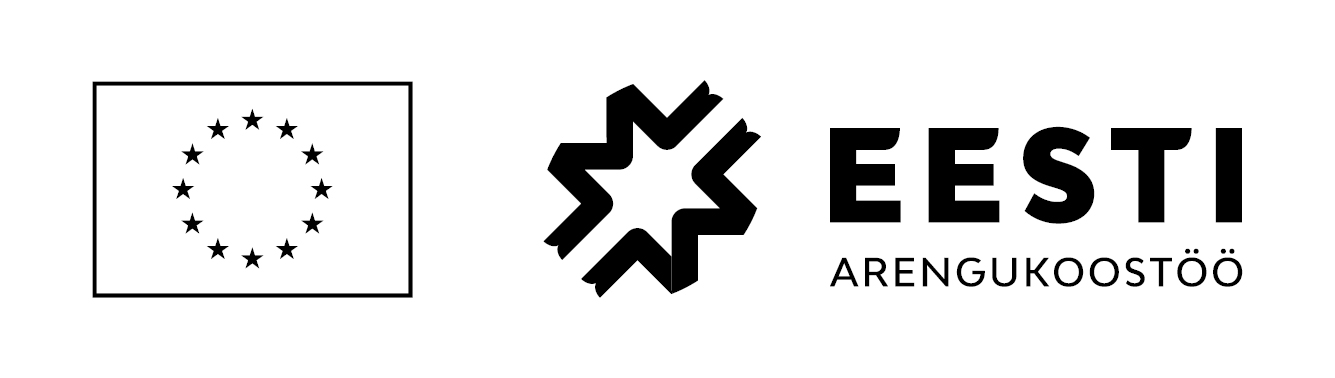 Kliimamuutuste teemaline külalistundide sari valmis Tagasi Kooli ja MTÜ Mondo koostöös projektist 1Planet4All. Projekti kaasrahastavad Euroopa Komisjon ja Eesti Välisministeerium arengu- ja humanitaarabi vahenditest. Sisu eest vastutab MTÜ Mondo ja see ei pruugi kajastada Euroopa Liidu ametlikke seisukohti.Millal on sinu personaalne Maale võlguelamise päev (Earth overshoot day)?Kui palju planeete läheks tarvis sinu tarbimisharjumuste ja elustiili rahuldamiseks?Toidulaud, pakendamine ja prügi……………………………………………………………………………………………………………………………………………………………………………………………………………………………..…………………………………Maja tüüp, materjal, inimeste hulk……………………………………………………………………………………………………………………………………………………………………………………………………………………………..…………………………………Taastuvenergia kasutamine……………………………………………………………………………………………………………………………………………………………………………………………………………………………..……………………………….Transport……………………………………………………………………………………………………………………………………………………………………………………………………………………………..……………………………….Reisimine……………………………………………………………………………………………………………………………………………………………………………………………………………………..………………………………..………Sain teada1.2.3.Teadsin juba enne1.2.Kahtlen, uurin edasi1.